A° 2017	N° 102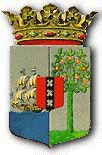 PUBLICATIEBLADMINISTERIELE REGELING MET ALGEMENE WERKING van de 27ste december 2017 tot wijziging van de Prijzenbeschikking basis-, brandstof- en consumententarieven Curaçao 1995 (A.B. 1995, no. 44)____________De Minister van Economische Ontwikkeling,	Overwegende:dat het wenselijk is de hoogst toelaatbare consumententarieven van elektriciteit en water vast te stellen voor huishoudelijke, zakelijke, industriële, importvervangende industriële, exportgerichte industriële doeleinden en voor het hospitaal vast te stellen;	Gelet op:Artikel 2 van de Prijzenverordening 1961 (P.B. 1961, no. 117), zoals gewijzigd;Heeft besloten:Artikel IDe Prijzenbeschikking basis-, brandstof- en consumententarieven Curaçao 1995 (A.B. 1995, no. 44) wordt nader gewijzigd als volgt:In de bijlage behorende bij artikel 2 worden de navolgende tarieven gewijzigd als volgt:Artikel II1.	Deze regeling wordt in het Publicatieblad geplaatst.2.	Deze regeling wordt in de oorspronkelijke vorm of in een aan de behoefte aangepaste vorm bekendgemaakt in één of meer dagbladen.Artikel IIIDeze regeling treedt in werking met ingang van 1 januari 2018.Gegeven te Willemstad, 27 december 2017De Minister van Economische Ontwikkeling,		I.S. MARTINAUitgegeven de 29ste december 2017De Minister van Algemene Zaken a.i.,							M.M. ALCALA WALLÉTariefgroep elektriciteitCategorieBasis tarief in NAF/ kWhBrandstof clausule in NAF/kWhTotaal in NAF/ kWhTariefgroep elektriciteitCategorieBasis tarief in NAF/ kWhBrandstof clausule in NAF/kWhTotaal in NAF/ kWhTariefgroep elektriciteitCategorieBasis tarief in NAF/ kWhBrandstof clausule in NAF/kWhTotaal in NAF/ kWhTariefgroep elektriciteitCategorieBasis tarief in NAF/ kWhBrandstof clausule in NAF/kWhTotaal in NAF/ kWh1 Huishoudelijk Post en Prepaid≤2500,29040,23000,5204250<x≤3500,39670,23000,6267>3500,44090,23000,67092 Zakelijk0,40010,23000,630122 Industrieel standaardHoog0,30040,23000,5304Laag0,29490,23000,524923 Industrieel exportgerichtHoog0,17050,23000,4005Laag0,16510,23000,395124 Industrieel import vervangendHoog0,23520,23000,4652Laag0,22940,23000,459433 HospitaalHoog0,14710,23000,3771Laag0,13220,23000,3622Straatverlichting0,28180,23000,5118Tariefgroep waterCategorieBasis tarief in NAF/m³Brandstof clausule in NAF/m³Totaal tarief in NAF/m³Tariefgroep waterCategorieBasis tarief in NAF/m³Brandstof clausule in NAF/m³Totaal tarief in NAF/m³Tariefgroep waterCategorieBasis tarief in NAF/m³Brandstof clausule in NAF/m³Totaal tarief in NAF/m³Tariefgroep waterCategorieBasis tarief in NAF/m³Brandstof clausule in NAF/m³Totaal tarief in NAF/m³Huishoudelijk≤ 9m³4,92892,56687,49579m³ < x ≤ 12m³10,07922,566812,646012m³ < x ≤ 20m³12,02032,566814,5871> 20m³13,98402,566816,5508Zakelijk10,44892,566813,0157Industrieel standaard10,44892,566813,0157Industrieel import vervangend10,44892,566813,0157Industrieel export gericht9,49892,566812,0657Hospitaal9,49892,566812,0657